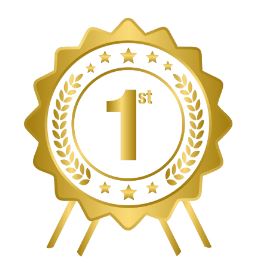 Emilee BrownGoldsmith-Schiffman Elementary School(Intermediate Division)“My Magic Puppy”Artist StatementI am hopeful because composing music brings me happiness and joy.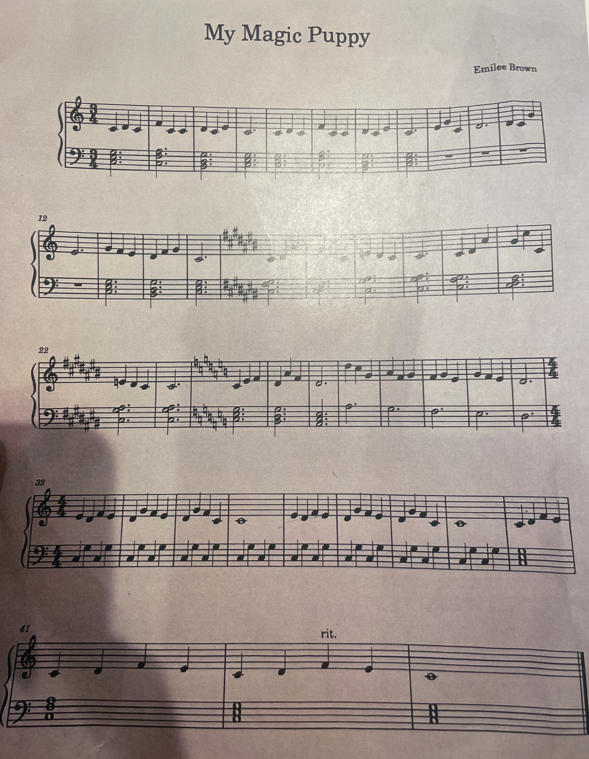 